ช่องทางในการร้องเรียนที่ประชาชนถึงได้4. จดหมายอิเลคทรอนิคส์ 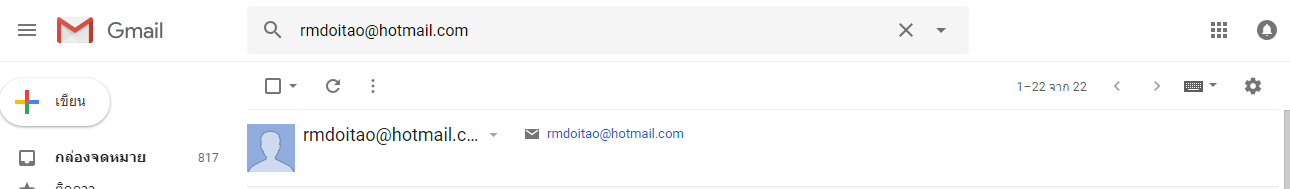 